Esaminiamo una piramide quadrangolare regolare di altezza 5 cm e spigolo di base 4 cm, rappresentata nelle figure seguenti: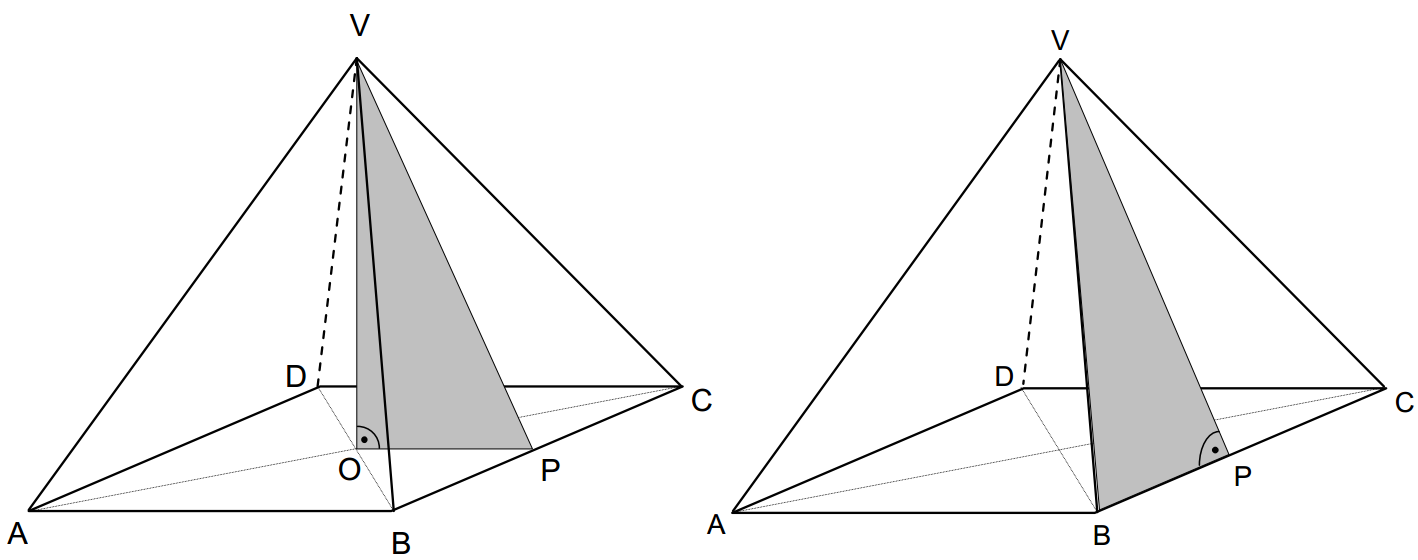 Completa:|AB| = |BC| = |CD| = |AD| = ………..		|OV| = ………..Misura dell’apotema VP:|VP| = …………………………………………………………………………………….Misura dello spigolo laterale VB:|VB| = …………………………………………………………………………………….Volume della piramide: …………………………………………………………………………………………….Area della piramide:…………………………………………………………………………………………….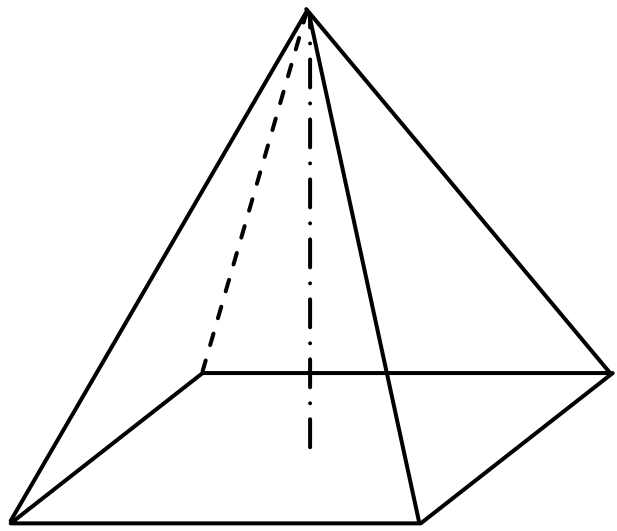 Esercizi:Una piramide quadrangolare regolare ha lo spigolo di base di 8 cm e l’altezza di 6 cm.Calcola il volume della piramide.Trova la misura dell’apotema della piramide (approssima il risultato ai centesimi).Calcola l’area della piramide (approssima il risultato ai centesimi).Trova la misura dello spigolo laterale della piramide (approssima il risultato ai centesimi).Una piramide quadrangolare regolare ha lo spigolo di base di 6 cm e l’apotema di 5 cm.Trova la misura dell’altezza della piramide (approssima il risultato ai decimi).Trova la misura dello spigolo laterale della piramide (approssima il risultato ai decimi).Una piramide quadrangolare regolare ha lo spigolo di base di 6 cm e lo spigolo laterale di 7 cm.Trova la misura dell’apotema della piramide (approssima il risultato ai millesimi).Trova la misura dell’altezza della piramide (approssima il risultato ai millesimi).Triangoli rettangoli nella piramide